SMF   Verein Schweizerischer Militärhundeführer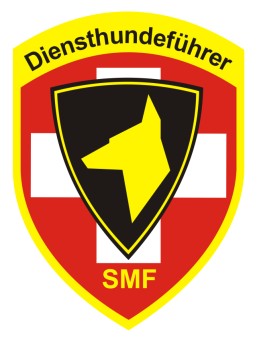 SCM   Société suisse des conducteurs de chiens militairesSCM   Società svizzera dei conducenti di cani militariRegionalgruppe MittellandWettkampfleitung:Wyss Ueli4853 Murgenthal, Fichtenstr.17Tel: 079 420 71 87Mail: ueliwyss1@gmail.comDHP RG MittellandSamstag, 29. Juni 2019, Industrie Bännli, in 4628 Wolfwil, Bännlistr. 6 und UmgebungPrüfungs-Meldeformular / Formulaire d’inscriptionBevor Sie das Meldeformular in  Blockschrift ausfüllen, lesen Sie bitte die Prüfungsausschreibung.Avant de remplir ce formulaire  en lettre majuscule, veuillez svp. lire la règlementation.Anmeldeschluss / délai d'inscription 15.06.2019Hundeführer / Conducteur                                                                  SMF- Mitglied / membre de SMF          Ja/Oui       Nein/NonDienstgrad / grade:   ............................................................... Name / Nom: ..........................................................................	Vorname/Prénom: .................................................................Strasse / Rue: ........................................................................PLZ / Ort Domicile: ................................................................ Geburtstag / date de naissance: ............................................ Tel. P/P...................................................................................	Tel. G/T: .................................................................................E-Mail:  ................................................................................... Einteilung / Behörde / Sektion Division / Administration / Section: ..................................................................................................Klasse / ClasseSchutzhund / chien de défenseHund / ChienName des Hundes / Nom du chien ............................................................................. Rasse / Race: .............................................................................................................  SHSB / LOS No ...........................................................................................................                    Rüde / Mâle Chip-Nr.: ......................................................................................................................   	               Hündin /Femelle Wurfdatum / Date de naissance: .................................................................................Ort/Lieu, Datum/Date: ..............................................................            Unterschrift/Signature: ..............................................................Startgeld / EinzahlungDas Startgeld wird am Prüfungstag, bei der Anmeldung eingezogen. Wir bitten Sie, den Rechnungsbetrag abgezählt bereitzuhalten.Frais d'inscription / dépôtLes frais d'inscription seront à l'examen, recueillies lors de l'inscription. Nous demandons que vous avez compté le mon- tant de la facture est à cheval record.